Oparaocha victory 17/MHS01/267Medicine and surgery College of medicine 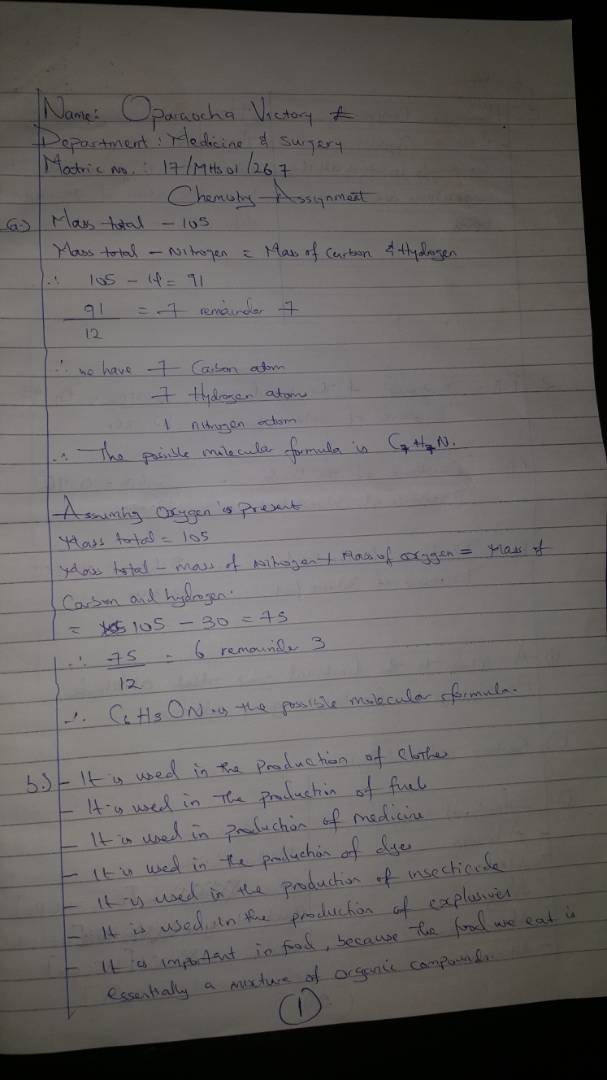 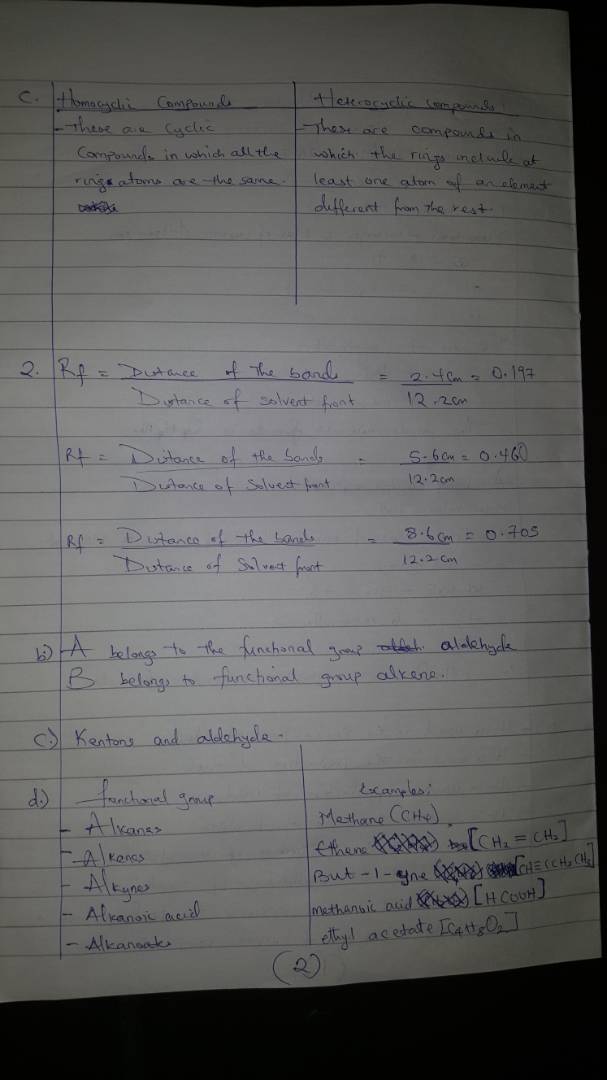 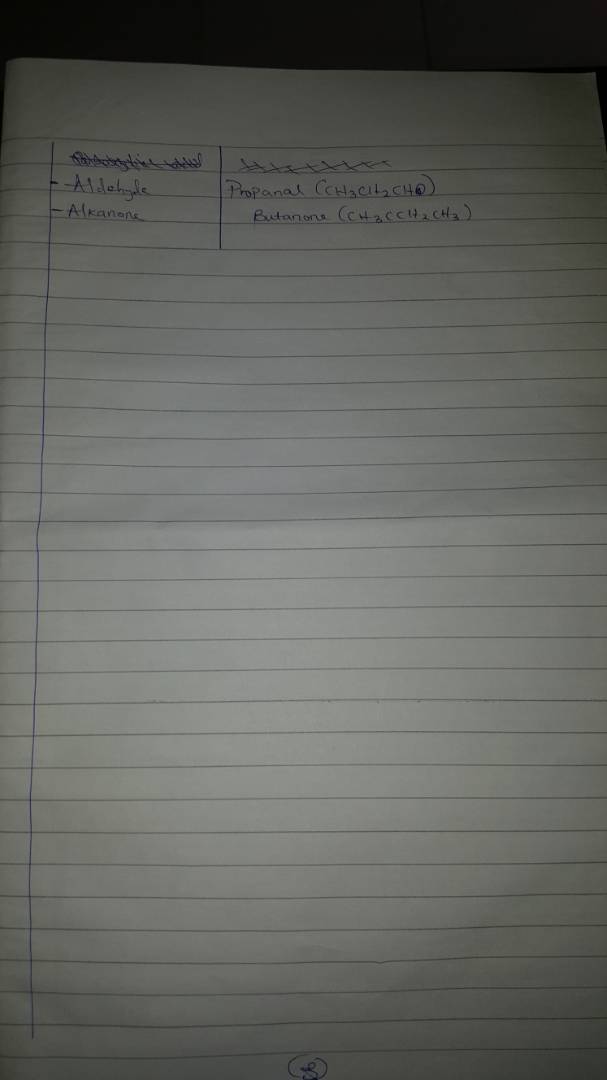 